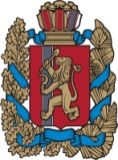 АДМИНИСТРАЦИЯ БОГУЧАНСКОГО РАЙОНАПОСТАНОВЛЕНИЕ28.08. 2020                  с. Богучаны                             № 889-пО   назначении даты проведения публичных слушанийВ  соответствии со статьей 21  Устава Богучанского района Красноярского края и пункта 4 статьи 4 Положения об организации и проведении публичных слушаний в Богучанском районе, ПОСТАНОВЛЯЮ:1. Назначить публичные слушания  по проекту решения Богучанского районного Совета депутатов «О внесении изменений и дополнений в Устав Богучанского района Красноярского края» на 08 сентября 2020 года в 12 часов 00 минут.  Место проведения: с. Богучаны ул. Октябрьская, 72, зал заседаний администрации Богучанского района.2. Контроль за исполнением настоящего постановления возложить на заместителя Главы Богучанского района по социальным вопросам Брюханова И.М.  3. Постановление вступает в силу со дня, следующего за днем опубликования в Официальном вестнике Богучанского района. И.о. Главы Богучанского района                                      В.Р. Саар  